ИНСТРУКЦИЯ ДЛЯ УЧАЩИХСЯ ЭКОНОМИЧЕСКОЙ ШКОЛЫ №145ПО ПЛАТФОРМЕ ИНТЕРНЕТ УРОКЗайди на сайт https://interneturok.ru1. На главной странице необходимо прокрутить роликом мышки вниз до появления образовательных предметов (Рис. 1)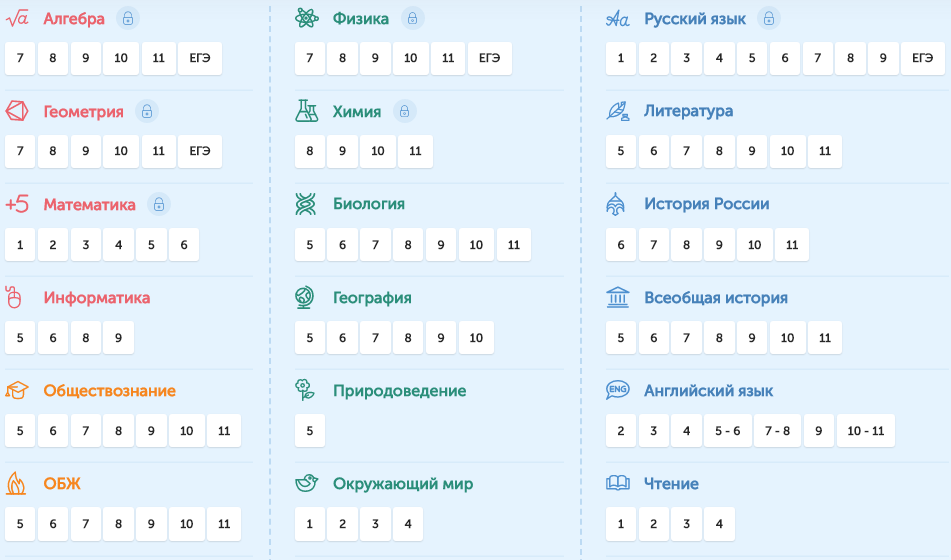 Рис. 12. Далее выбираем необходимый предмет и класс. К примеру, предмет – география, 8 класс (Рис. 2)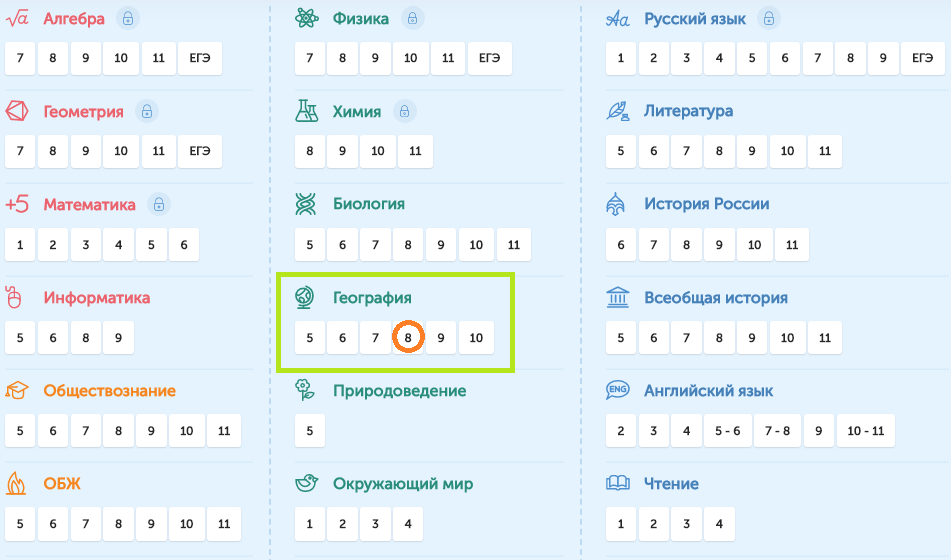 Рис. 23. Перейдя в нужный предмет и класс, необходимо выбрать учебник, который заранее укажет учитель (Рис. 3)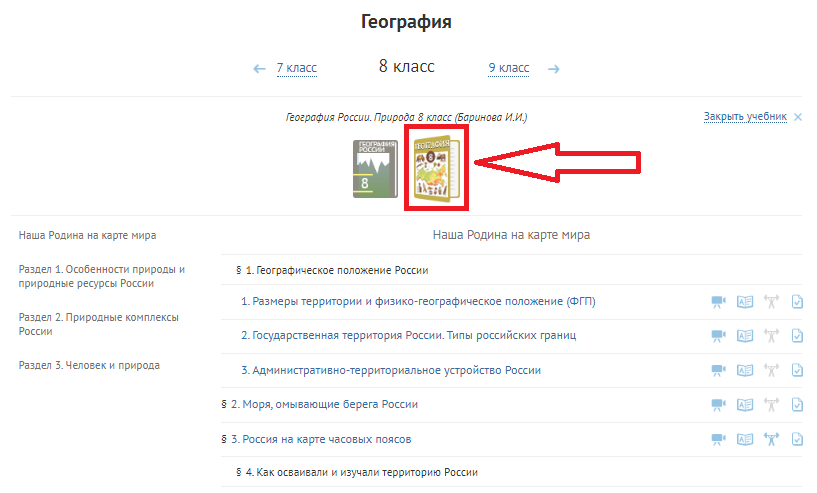 Рис. 34. Выберите необходимый параграф и тему урока, который укажет учитель. К примеру, §41. Дальний Восток — край контрастов. Далее листаем роликом мышки вниз и находим необходимый параграф. Рис. 4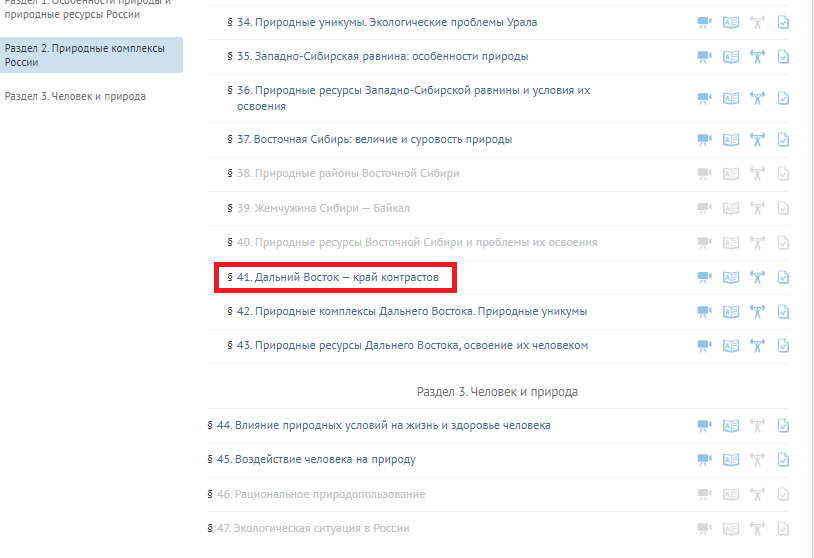 Рис. 45. Нажмите на нужный нам параграф. Появится видеофрагмент, который необходимо просмотреть и изучить. Также под видео представлен текстовый урок с необходимым иллюстрационным материалом. Рис. 5 и Рис. 6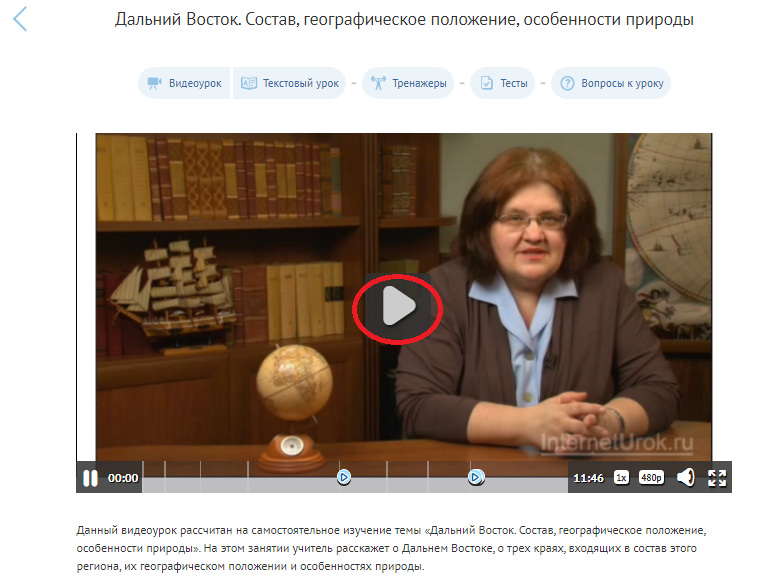 Рис. 5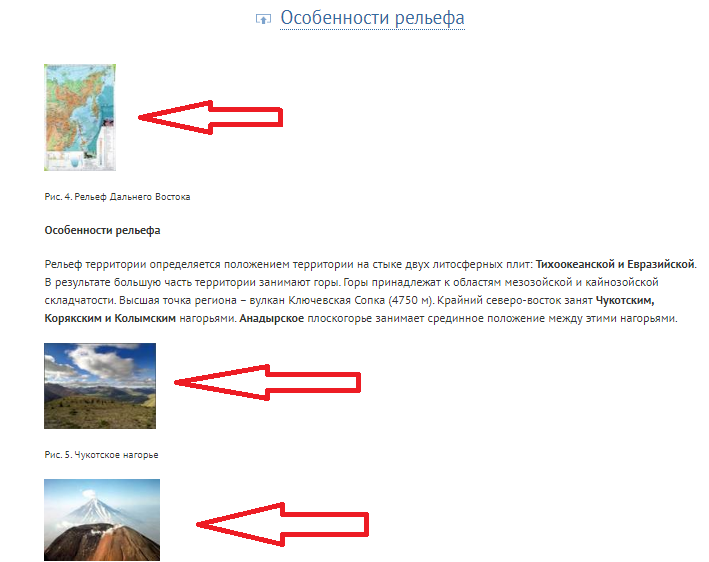 Рис. 66. Изучив материал урока, приступите к решению либо тренажёра, либо теста в зависимости от задания учителя. Рис. 7 и Рис. 8. 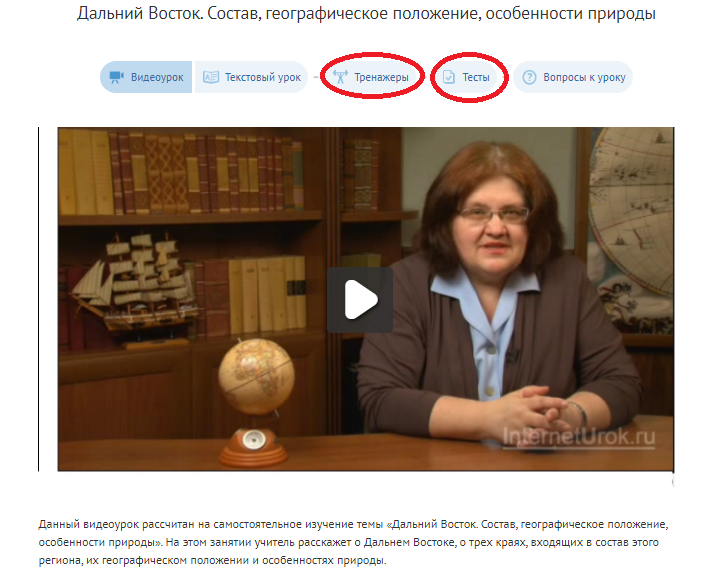 Рис. 7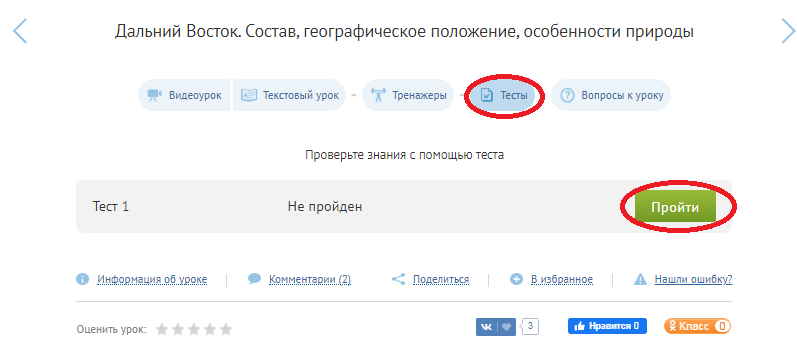 Рис. 87. Чтобы пройти тренажеры или тест, необходимо зарегистрироваться через почту или через другую "Быструю регистрацию" (например, ВКонтакте). В поле Вы являетесь выбрать ученик.  Рис. 9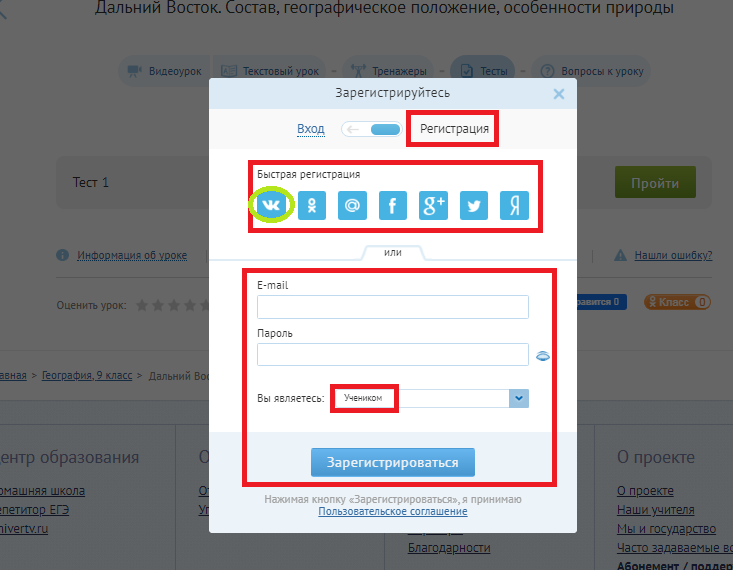 Рис. 98. Необходимо пройти тест, результат представить в виде скриншота экрана учителю.